Coming Soon…CSC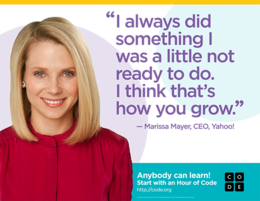 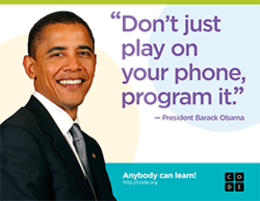 Maxwell Intermediate School is excited to launch a new enrichment program for all students, the “CSC” or Computer Science Club.  Sessions will be held on Monday afternoons from 2:15 to 3:15pm or on Wednesday mornings beginning at 7:00am. Sessions begin Monday, October 24 and Wednesday, October 26.  Students will create loops, events and conditionals for everyday tasks. They will investigate different problem solving techniques and create interactive games or stories they can share. Check it out on Code.org.What is this?Have you ever wondered how they made Minecraft? Ever thought about how they make animated movies?  Want to create your own computer game? Discover the answers to these questions, the “how to”, and more when you become a part of the CSC movement at Maxwell. Register Online: Maxwell Computer Science Club (CSC)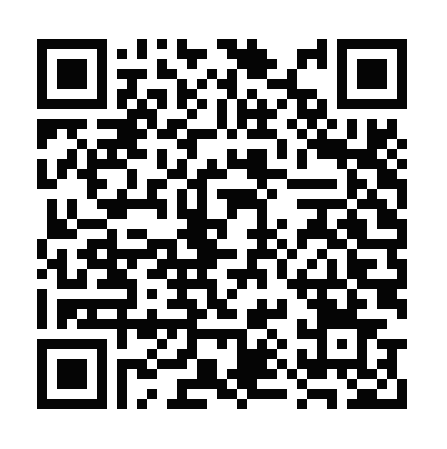 